Tyrannosaurus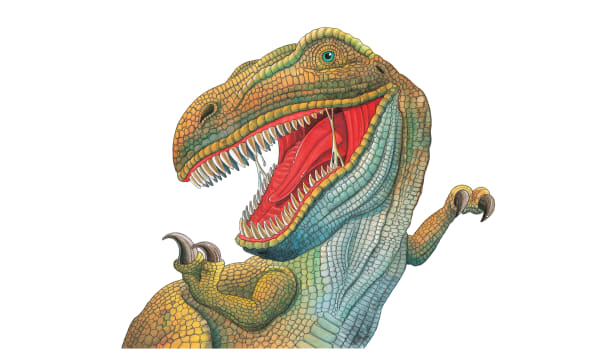 Mighty Tyrannosaurus was one of the scariest dinosaurs ever! It would sneak up on its dinner, then pounce. Other dinosaurs had little chance against the Tyrannosaurus’s snapping ________ and deadly _________. 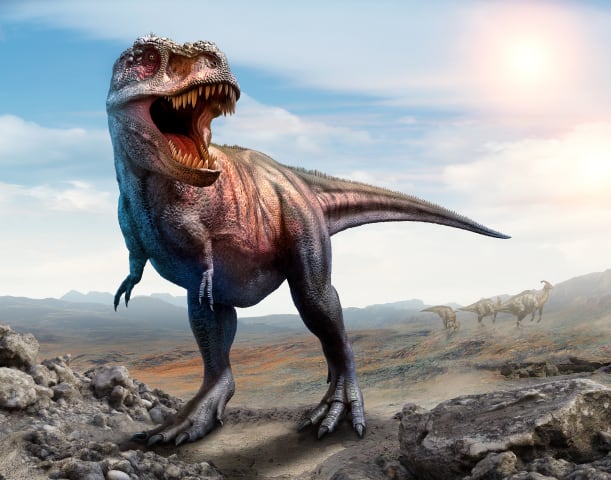 The enormous curved teeth of Tyrannosaurus were as sharp as ___________. The dinosaur took huge bites of meat with its strong _______. 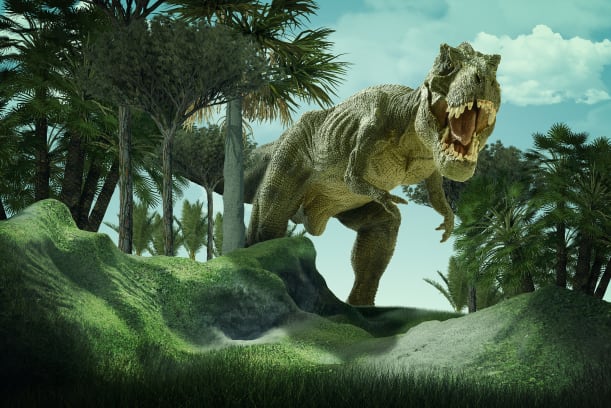 Tyrannosaurus had a huge ________. A sharp sense of _______ helped Tyrannosaurus to sniff out food. 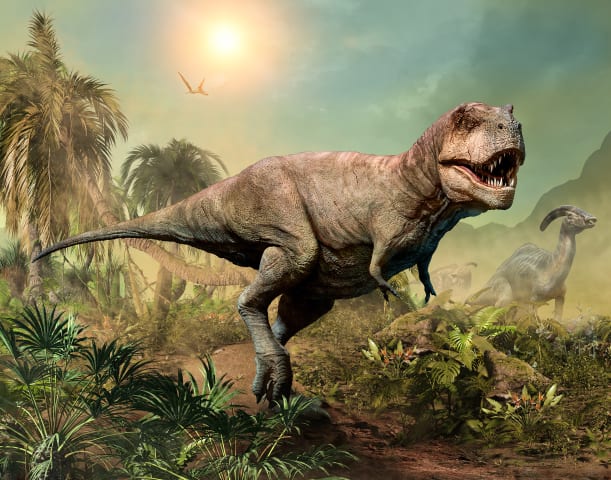 Tyrannosaurus had two tiny arms. Each arm had two sharp _________ on its small but strong ________. Tyrannosaurus could tear at its victim with these claws. 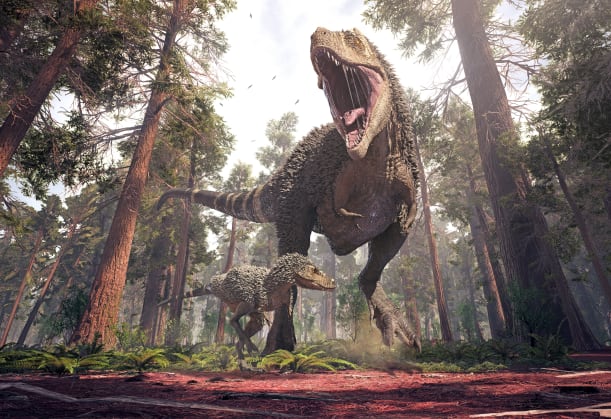 Tyrannosaurus was the largest _______-eating dinosaur. It hunted _________-eating dinosaurs. 